Årstaskolans kalendarium augusti år 2023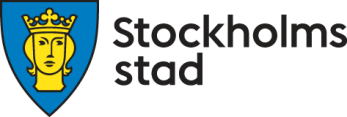 Version 3	Datum och tid: 230810	Sparat av: SusanneÅrstaskolans kalendarium september år 2023Årstaskolans kalendarium oktober år 2023Årstaskolans kalendarium november år 2023Årstaskolans kalendarium december år 2023  Aktiviteter  Aktiviteter  Möten och konferenser  Möten och konferenser  Möten och konferenser Frånvarande personervecka  3277vecka  3288vecka  3299vecka  321010vecka  321111vecka  3314Första arbetsdagen nya läsåret ferietjänsterInskolningsdag för förskoleklassernavecka  3315Inskolningsdag för förskoleklassernavecka  3316Inskolningsdag för förskoleklassernavecka  3317Fritids stängt/vikarier?vecka  3318Fritids stängt/vikarier?Personalfotografering 13.00-16.00vecka  3421Skolstart för eleverna 9.00vecka  3422Mentorsdag F - 9ESÖ-möten F-6 15.00-16.00vecka  3423Vanlig skoldag enligt schema F - 9vecka  3424Ämnesmöte 1 4-6, 7–9 15.00-16.00Parallellmöte F-3 14:30-15:30vecka  342528Screening i Sv/SvA åk 5 och 7 denna veckaRektorsmöte em2930SELG 14.30 – 16.00 Årsta viken C10131Infotid 4-6,7-9 15.00-15.45Fortbildning 4-6, 7,9 16.00-17.15Parallellmöte F-3 14:30-15:30  Aktiviteter  Möten och konferenser Frånvarande personerv  351vecka  364Åk 9 Stadshusvisning fmIntrodag 7A, buss 9.10 till Örnboet SköndalElevfotografering 8.30-15.30Fortbildning F-3Enhet + Specialpedagog åk 9vecka  365Elevfotografering 8.30-15.30Åk 9 Stadshusvisning fmIntrodag 7B buss 9.10 till Örnboet SköndalSVG 08:30-10:00vecka  366Elevfotografering 8.30-15.30Introdag 7C buss 9.10 till Örnboet Sköndalvecka  367Introdag 7D buss 9.10 till Örnboet SköndalFöräldramöte Förskoleklasserna, på Tegelbo 17.15Föräldramöte enhet 8 18-19LG: Löneförhandling Sveriges lärareÄmnesmöte 2 4-6,7-9 15.00-16.00 (Sv/SvA se screeningplan)ESÖ-möte 7-9 15.00-16.00Parallellmöte F-3 14:30-15:30Enhet 4 föräldramöte 18:00 i matsalen Årsta torgvecka  368vecka  3711Matematikscreening åk 7–9  15 september     Att förstå och använda tal.Enhet 4 uppföljning övergång 8.00-9.00Enhet + Specialpedagog åk 7Rektorsmöte emvecka  3712ESÖ-möte F-6 15:10-16:10vecka  3713Mentorsdag fram till och med lunch, LGR kap 1SKUTT/stormöte 13.15-17.30 i matsalen Årsta torgvecka  3714Nätverksmöte speciallärare, specialpedagoger, kuratorer, syv, psykologer och skolsköterskor 13.00-16.00Ämnesmöte 1 4-6, 7-9 15.00-16.00Parallellmöte F-3 14:30-15:30Elevhälsan främjandemöte 12.30.15.40vecka  3715Strategidag Ledningsgruppvecka  3818Enhetstid: Undervisande lärare i åk 5, genomgång av screening. Enhetsledare bjuder in.Fortbildning F-3vecka  3819vecka  3820Skoljoggen åk F-3 09.00-10.30. åk 4-6 13.00-14.30. Plats, Årstalidenvecka  3821Utrymningsövning Årsta torgÄmnesmöte 2 4-6, 7-9 15.00-16.00APTParallellmöte F-3 14:30-15:30vecka  3822Elevfotografering, komplettering 11.30-12.30Elevfotografering, syskonfoto 12.30-14.30vecka  3925Starta medarbetarsamtalEnhet + Specialpedagog åk6Enhetstid: Undervisande lärare i åk 7, genomgång av screening. Enhetsledare bjuder in.vecka  3926Utrymningsövning ÅrstavikenOrienteringsdag 7-9SVG 8.30 – 10.00vecka  3927Heldag SELGvecka  3928Skolledningen har Verksamhetsbesök och Resultatdialog med Grundskolechef 9.00-15.00Infotid 4-6, 7-9 15.00-15.45Parallellmöte F-3 14:30-15:30Fortbildning 4-6, 7-9 16.00-17.15vecka  3929  Aktiviteter  Möten och konferenser Frånvarande personervecka  402Fortbildning F-3Enhet + Specialpedagog åk8Rektorsmöte emvecka  403vecka  404vecka  405Ämnesmöte 1 4-6, 7-9 15.00-16.00Parallellmöte F-3 14:30-15:30vecka  406Event Elevhälsa 9.00-12.00, innehåll kommervecka  419vecka  4110Strategidag Ledningsgruppvecka  4111SELG 14.30 – 16.00 Årsta torg B100 konferensrum Sörgårdens nedervåningvecka  4112Ämnesmöte 2 4-6, 7-9 15.00-16.00Parallellmöte F-3 14:30-15:30APT 16.15-17.15Enhetsråd 17.30-18.15vecka  4113vecka  4216Enhet + Specialpedagog åk 4Fortbildning F-3vecka  4217Mentorsdag fram till och med lunch, LGR kap 1SKUTT/stormöte 13.15-17.30 Årsta torg matsalenvecka  4218Elevhälsan främjandemöte 12.30.15.40vecka  4219Ämnesmöte 1 4-6, 7-9 15.00-16.00Parallellmöte F-3 14:30-15:30ESÖ-möte 7-9 15.00-16.00vecka  4220vecka  4323Enhet + Specialpedagog åk 5Rektorsmötevecka  4324FN-dagen: Arbete med De globala målen?SVG 8.30 – 10.00ESÖ-möte F-6 14.45-15.45vecka  4325vecka  4326Info 4–6, 7-9 15.00-15.45Parallellmöte F-3 14:30-15:30Fortbildning 4–6, 7-9 16.00-17.15vecka  4327vecka  4430Höstlov hela veckanSkyddsrondKlasskonferenser mån – ons, separat schema kommerStudiedag31StudiedagSkyddsrondHalvdag för alla lärare som ska delta att genomföra NP-proven i åk 6.  Aktiviteter  Aktiviteter  Möten och konferenser  Möten och konferenser  Möten och konferenser Frånvarande personer11Studiedag Skyddsrond Studiedag Skyddsrond 22LovSkyddsrondLovSkyddsrond33LovSkyddsrondLovSkyddsrondvecka  456NP åk 6 Ma, Sv, SVA, En Del A  8 decemberNP åk 9 Ma, Sv, SVA, En Del A  8 decemberEnhet + Specialpedagog åk 7Rektorsmöte emvecka  457vecka  458SELG 14.30 – 16.00 Årsta Viken C101vecka  459Ämnesmöte 2 4-6, 7-9 15.00-16.00Parallellmöte F-3 14:30-15:30APT Psykosocial enkätvecka  4510vecka  4613Enhet + Specialpedagog åk 5Rektor och IT-pedagog betygsinfo åk 6 på EnhetstidFortbildning F-3Enhet + Specialpedagog åk 9vecka  4614Nätverksmöte speciallärare, specialpedagoger, kuratorer, syv, psykologer och skolsköterskor 13.00-16.00vecka  4615Elevhälsan främjandemöte 12.30.15.40vecka  4616Fortbildning 4-6, 7-9 15.00-16.00Parallellmöte F-3 14:30-15:30Rektorsinternatvecka  4617Rektorsinternatvecka  4720Enhet 4 uppföljning övergång 8.00-9.00Enhet + Specialpedagog åk 6Rektorsmöte på Årstaskolanvecka  4721Strategidag Ledningsgruppvecka  4722vecka  4723Ämnesmöte 1 4-6, 7-9 15.00-16.00ESÖ-möte 7-9 15.00-16.00Parallellmöte F-3 14:30-15:30vecka  472427Mentorsdag fram till och med lunch, LGR kap 1SKUTT/stormöte 13.15-17.30 Årsta torg matsalen28SVG 8.30 – 10.00ESÖ-möte F-6 14.45-15.4529SELG 14.30 – 16.00 Årsta torg B100 konferensrummet Sörgårdens nedervåning30Infotid 4-6, 7-9 15.00-15.45Fortbildning 16.00-17.15Parallellmöte F-3 14:30-15:30  Aktiviteter  Möten och konferenser Frånvarande personerv  481vecka  494Rektor och IT-pedagog betygsinfo nya lärare åk 7-9 på EnhetstidFortbildning F-3vecka  495vecka  496vecka  497Ämnesmöte 2 4-6, 7–9 15.00-16.30Parallellmöte F-3 14:30-15:30APT Enhetsråd 17.30-18.15vecka  498vecka  5011Enhet + Specialpedagog åk 8Rektorsmöte emvecka  5012Trygghetsgruppen metodutvecklingsdag 12.30-16.30Trygghetsgruppen middag 17vecka  5013vecka  5014Elevhälsan främjandemöte 12.30.15.40Ämnesmöte 1 4-6, 7-9 15.00-16.00 Parallellmöte F-3 14:30-15:30vecka  5015Julbord i matsalenvecka  5118Sista tidpunkt att sätta betyg i Skolplattformen 16.00vecka  5119vecka  5120vecka  5121Terminens sista dag – skolavslutning elevernavecka  5122LOV